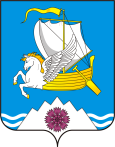          В соответствии со статьей 45 Градостроительного кодекса РФ, руководствуясь Уставом муниципального образования                                                                                                                                                                                  Переволоцкий район Оренбургской области  и на основании заявления  ведущего инженера ООО  «Самарский научно-исследовательский и проектный институт нефтедобычи»  И.В. Хаджимуратовой от 06.03.2020  № б/н:         1.Разрешить разработать ООО  «Самарский научно-исследовательский и проектный институт нефтедобычи»    проект планировки территории совмещенного с проектом межевания территории для  проектирования и строительства  объекта АО «Оренбургнефть»: 3634П «Строительство комплекса объектов газовой инфраструктуры на Донецко-Сыртовском и Восточно-Капитоновском месторождениях», расположенному на землях  муниципальных образований Адамовский, Мамалаевский, Донецкий, Южноуральский сельсоветы и Переволоцкий поссовет   Переволоцкого района Оренбургской области, за счет средств заявителя.         2. Объект АО «Оренбургнефть»: 3634П «Строительство комплекса объектов газовой инфраструктуры на Донецко-Сыртовском и Восточно-Капитоновском месторождениях», расположенному на землях  муниципальных образований Адамовский, Мамалаевский Донецкий, Южноуральский сельсоветы и Переволоцкий поссовет  Переволоцкого района Оренбургской области,                                                                                   располагается в границах  кадастровых  кварталов  56:23:0904001, 56:23:1002001, 56:23:0208001, 56:23:0304002, 56:23:1012001, 56:23:0306001, 56:23:1012002, 56:23:0302001, 56:23:1704001, 56:23:1013004, 56:23:1009001, 56:23:1013003, 56:23:0907002, 56:23:1010001, 56:23:0207010, 56:23:0908001, 56:23:1702001, 56:23:0907001, 56:23:0304003.         3.Порядок подготовки и содержания проекта планировки территории, предусматривающий размещение одного или нескольких объектов  межевания территории для проектирования и строительства объекта  АО «Оренбургнефть»: 3634П «Строительство комплекса объектов газовой инфраструктуры на Донецко-Сыртовском и Восточно-Капитоновском месторождениях», расположенному на землях  муниципальных образований Адамовский, Мамалаевский Донецкий, Южноуральский сельсоветы и Переволоцкий поссовет  Переволоцкого района Оренбургской области, осуществляется в соответствии с постановлением Правительства РФ от 12.05.2017  № 564 «Об утверждении положения о составе и содержании проектов планировки линейных объектов».          4. Сроки подготовки документации по планировке территории, совмещенного с проектом межевания территории:         -начало - с даты утверждения данного постановления «О разрешении разработки проекта планировки территории совмещенного с проектом межевания территории для  проектирования и строительства  объекта АО «Оренбургнефть»: 3634П «Строительство комплекса объектов газовой инфраструктуры на Донецко-Сыртовском и Восточно-Капитоновском месторождениях»;          -окончание - сроки не ограничены.        5. Контроль за исполнением данного постановления возложить на заместителя главы администрации района по оперативному управлению и экономическим вопросам  Ермоша А.В.6. Постановление вступает в силу со дня его опубликования в газете «Светлый путь» и подлежит размещению на официальных сайтах муниципальных образований Переволоцкий район, Адамовский, Мамалаевский, Донецкий, Южноуральский сельсоветы и Переволоцкий поссовет Переволоцкого района Оренбургской области.Глава района                                                                                     Н.И. СорокинРазослано: Ермошу А.В, отделу по архитектуре, капитальному строительству и инвестиция, МО Адамовский сельсовет, МО Мамалаевский сельсовет,  МО Донецкий сельсовет, МО Южноуральский сельсовет, МО Переволоцкий поссовет, АО «Оренбургнефть», ООО «Самарский научно-исследовательский и проектный институт нефтедобычи», редакции газеты «Светлый путь», Потапову А.А, прокурору. С проектом  можно будет ознакомиться на сайтах  муниципальных образований Переволоцкий район, Адамовский,  Мамалаевский, Донецкий, Южноуральский сельсоветы и Переволоцкий поссовет Переволоцкого района Оренбургской области.АДМИНИСТРАЦИЯПЕРЕВОЛОЦКОГО РАЙОНАОРЕНБУРГСКОЙ ОБЛАСТИПОСТАНОВЛЕНИЕ               13.03.2020  №  161-пО разрешении разработки проекта планировки территории совмещенного с проектом межевания территории для  проектирования и строительства  объекта АО «Оренбургнефть»: 3634П «Строительство комплекса объектов газовой инфраструктуры на Донецко-Сыртовском и Восточно-Капитоновском месторождениях»